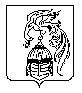 ИВАНОВСКАЯ ОБЛАСТЬАДМИНИСТРАЦИЯ ЮЖСКОГО МУНИЦИПАЛЬНОГО РАЙОНАПОСТАНОВЛЕНИЕот_______________ г. №_______  О реорганизации муниципального казенного общеобразовательного учреждения средней общеобразовательной школы №2 г. Южи в форме присоединения к ней муниципального бюджетного общеобразовательного учреждения средней общеобразовательной школы №1 г. Южи Ивановской областиВ соответствии со ст. 57-60 Гражданского кодекса Российской Федерации, Федеральным законом от 12.01.1996 № 7-ФЗ «О некоммерческих организациях», в соответствии с пунктом 4 статьи 9, статьёй 22 Федерального закона от 29.12.2012 № 273-Ф3 «Об образовании в Российской Федерации»,  Федеральным законом от 06.10.2003 № 131- ФЗ «Об общих принципах местного самоуправления в Российской Федерации», Федеральным законом от 24.07.1998 № 124-ФЗ «Об основных гарантиях прав ребенка в Российской Федерации», Постановлением Администрации Южского муниципального района от 04.04.2017г.  № 328-п «Об утверждении Положения о порядке создания, реорганизации, изменения типа и ликвидации муниципальных образовательных учреждений Южского муниципального района», на основании положительного заключения комиссии по оценке последствий о реорганизации  муниципального казенного общеобразовательного учреждения средней общеобразовательной школы №2 г. Южи в форме присоединения к ней муниципального бюджетного общеобразовательного учреждения средней общеобразовательной школы №1 г. Южи Ивановской области, Администрация Южского муниципального района ПОСТАНОВЛЯЕТ:Реорганизовать муниципальное казенное общеобразовательное учреждение среднюю общеобразовательную школу №2 г. Южи в форме присоединения к ней муниципального бюджетного общеобразовательного учреждения средней общеобразовательной школы №1 г. Южи Ивановской области.Установить срок реорганизации муниципального казенного общеобразовательного учреждения средней общеобразовательной школы №2 г. Южи – в течение 6 месяцев со дня вступления в силу настоящего постановления.Считать муниципальное казенное общеобразовательное учреждение среднюю общеобразовательную школу №2 г. Южи полным правопреемником муниципального бюджетного общеобразовательного учреждения средней общеобразовательной школы №1 г. Южи Ивановской области по всем правам и обязанностям в соответствии с передаточным актом.Установить, что после окончания процедуры реорганизации в форме присоединения, реорганизованное образовательное учреждение будет именоваться – муниципальное казенное общеобразовательное учреждение средняя общеобразовательная школа №2 г. Южи; юридический адрес, основные цели, предметы и виды деятельности реорганизованной организации не изменяются;функции и полномочия учредителя реорганизованной организации осуществляет Отдел образования администрации Южского муниципального района (далее отдел образования).Отделу образования администрации Южского муниципального района: - издать приказ и утвердить перечень мероприятий по реорганизации муниципального казенного общеобразовательного учреждения средней общеобразовательной школы №2 г. Южи в форме присоединения к ней муниципального бюджетного общеобразовательного учреждения средней общеобразовательной школы №1 г. Южи Ивановской области в течение одного рабочего дня после вступления в силу настоящего Постановления;6.	Комитету по управлению муниципальным имуществом администрации Южского муниципального района:- закрепить за муниципальным  казенным общеобразовательным  учреждением средней общеобразовательной школой №2 г. Южи на праве оперативного управления имущество, находящееся в собственности Южского муниципального района, в соответствии с передаточным актом;- внести изменение в реестр объектов муниципальной собственности Южского муниципального района со дня внесения в Единый государственный реестр юридических лиц записи о реорганизации муниципального казенного общеобразовательного учреждения средней общеобразовательной школы №2 г. Южи.7. Установить, что финансовое обеспечение расходов, связанных с реализацией настоящего постановления, осуществляется за счет средств, предусмотренных в смете реорганизуемых учреждений.8. Опубликовать настоящее постановление в официальном издании «Правовой Вестник Южского муниципального района» и на официальном сайте Южского муниципального района.9. Контроль исполнения настоящего постановления возложить на заместителя главы Администрации по вопросам культуры, образования, социальной сферы, молодёжи и спорта Гагаеву Н.А.Глава Южского муниципального района                               В.И. Оврашко  ЛИСТ СОГЛАСОВАНИЯк проекту муниципального правового актаадминистрации Южского муниципального районаО реорганизации муниципального казенного общеобразовательного учреждения средней общеобразовательной школы №2 г. Южи в форме присоединения к ней муниципального бюджетного общеобразовательного учреждения средней общеобразовательной школы №1 г. Южи Ивановской областиПроект нормативного правового акта вносит:  Глава Южского муниципального района В соответствии  с чем вносится проект: текущие вопросы                                                                         Исполнитель: Алексеева О.Ю., 2-11-51Дата поступления проектаДата визирования проектаДолжность, фамилия и инициалыПодписьЗамечание (примечание)Отдел правового обеспечения, муниципальной службы и контроля Заместитель Главы Администрации, начальник финансового отдела Ванягина Э.А.Начальник отдела образования админ6истрации Южского муниципального района  Бесшапошникова Е.В.председатель комитета по управлению муниципальным имуществом администрации Южского муниципального районаСеренина Н.В.Заместитель Главы Администрации по вопросам культуры, образования, социальной сферы, молодёжи и спорта Гагаева Н.А. Начальник отдела общественной и информационной политикиКапралов В.Н.